Special Occasion Application AddendumSolicitud - Apéndice de Ocasiones EspecialesEsta solicitud debe ser acompañado de la Solicitud – Licencia de Ocasión Especial de una Sociedad u Organización Sin Fines de Lucro, si se solicita acceso de menores a un área restringido donde se consume o vende alcohol.Esta solicitud debe presentarse 60 días antes del evento de la ocasión especial. Si asisten menores, el evento debe finalizar a las 9:00 p. m. Eventos requieren un nuevo apéndice cada año.Si tiene preguntas, llame al Centro de Servicio al Cliente del Liquor and Cannabis Board al (360) 664-1600, opción 1.				Información de la Organización Sin Fines de LucroInformación del Evento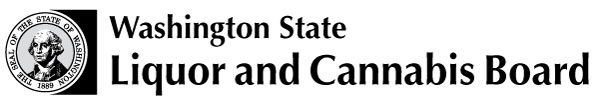 Licensing and Regulation1025 Union Ave SE, Olympia WA 98501-1539PO Box 43098, Olympia WA 98504-3098(360) 664-1600 (Presione 4)Fax: (360) 753-2710www.lcb.wa.govNombre de la Sociedad u Organización:          Nombre y Teléfono del Contacto de la Organización Sin Fines de Lucro:  (Debe estar disponible el día del evento para recibir a un agente del WSLCB)Nombre y Teléfono del Contacto de la Organización Sin Fines de Lucro:  (Debe estar disponible el día del evento para recibir a un agente del WSLCB)¿Cuántas personas asistirán al evento?      ¿Qué porcentaje les corresponde a menores de 21 años de edad que asistirán al evento?      ¿Cuántos pies cuadrados tiene el área restringida de alcohol en la que solicita que haya menores? (Adjunte un mapa del lugar que muestre todas las áreas en las que se solicita que haya ventas, servicio y consumo de alcohol).¿Cuántos pies cuadrados tiene el área restringida de alcohol en la que solicita que haya menores? (Adjunte un mapa del lugar que muestre todas las áreas en las que se solicita que haya ventas, servicio y consumo de alcohol).¿Cómo distinguirá los contenedores de bebidas con alcohol de los contenedores de bebidas sin alcohol? ¿Cuál es su póliza sobre la cantidad de bebidas que se pueden vender por invitado por transacción? (No se pueden vender más de dos bebidas alcohólicas por persona o transacción). ¿Cómo distinguirá los contenedores de bebidas con alcohol de los contenedores de bebidas sin alcohol? ¿Cuál es su póliza sobre la cantidad de bebidas que se pueden vender por invitado por transacción? (No se pueden vender más de dos bebidas alcohólicas por persona o transacción). ¿Qué actividades serán dirigidos hacia los niños? ¿Qué actividades serán dirigidos hacia los niños? ¿Qué actividades serán dirigidos hacia los niños? ¿Cómo impedirá la venta, el servicio y el consumo de alcohol a personas menores de 21 años?¿Cómo impedirá la venta, el servicio y el consumo de alcohol a personas menores de 21 años?¿Cómo impedirá la venta, el servicio y el consumo de alcohol a personas menores de 21 años?¿Cómo impedirá la venta, el servicio y el consumo de alcohol a personas que parezcan estar ebrias?¿Cómo impedirá la venta, el servicio y el consumo de alcohol a personas que parezcan estar ebrias?¿Cómo impedirá la venta, el servicio y el consumo de alcohol a personas que parezcan estar ebrias?¿Qué capacitación se les proporcionará a aquellas personas que participen en la venta y el servicio de alcohol? ¿Tienen el permiso llamado MAST (Mandatory Alcohol Server Training)? ¿Qué capacitación se les proporcionará a aquellas personas que participen en la venta y el servicio de alcohol? ¿Tienen el permiso llamado MAST (Mandatory Alcohol Server Training)? ¿Qué capacitación se les proporcionará a aquellas personas que participen en la venta y el servicio de alcohol? ¿Tienen el permiso llamado MAST (Mandatory Alcohol Server Training)? ¿Ofrecerá comida? Si la respuesta es Sí, ¿Cuántas locales de comida tendrá? ¿Ofrecerá comida? Si la respuesta es Sí, ¿Cuántas locales de comida tendrá? ¿Ofrecerá comida? Si la respuesta es Sí, ¿Cuántas locales de comida tendrá? ¿Hay algún contrato entre las organizaciones sin fines de lucro y los miembros o promotores de la industria alcoholera? Sí  / No  (Marque con un círculo). Si la respuesta es Sí, proporciónelos.  ¿Hay algún contrato entre las organizaciones sin fines de lucro y los miembros o promotores de la industria alcoholera? Sí  / No  (Marque con un círculo). Si la respuesta es Sí, proporciónelos.  ¿Hay algún contrato entre las organizaciones sin fines de lucro y los miembros o promotores de la industria alcoholera? Sí  / No  (Marque con un círculo). Si la respuesta es Sí, proporciónelos.  Firma/TítuloFechaTeléfono